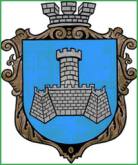 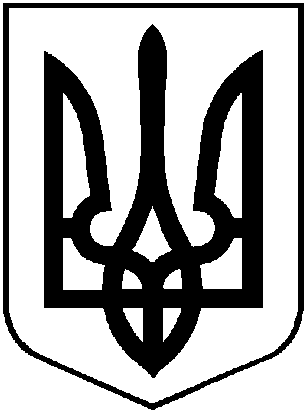 У К Р А Ї Н Ам. Хмільник  Вінницької  областіР О З П О Р Я Д Ж Е Н Н Я М І С Ь К О Г О    Г О Л О В И24 квітня 2018 року                                                                                    №165-рПро створення комісії з розгляду звернення гр. К.О.В.Враховуючи звернення гр. К. О.В. від 11.04.2018р. № К-408/02 та службову записку начальника юридичного відділу від 17.04.2018 року щодо порушення майнових та немайнових прав і перепланування частини будинку по вул..., з метою встановлення фактів, зазначених у заяві, керуючись ст. 42, 59 Закону України «Про місцеве самоврядування в Україні»:Створити комісію з розгляду  звернення гр. К.О.В. у наступному складі:2. Комісії приступити до роботи  з  25.04.2018  року, розглянути факти зазначені у заяві та скласти відповідний акт обстеження. 3. Контроль за виконанням цього розпорядження покласти на заступника міського голови з питань діяльності виконавчих органів міської ради Загіку В.М.        Міський голова                                                                С.Б. РедчикС.П. МаташВ. М. ЗагікаС.В. ТишкевичМ.М.ЗагнибородаІ.Г. СташокН.А. БуликоваГолова комісії:Голова комісії:Голова комісії:Загіка Володимир Михайлович-заступник міського голови з питань діяльності виконавчих органів міської ради;Заступник голови комісії:Заступник голови комісії:Заступник голови комісії:Литвиненко Інна Сергіївна-начальник відділу житлово-комунального господарства управління житлово-комунального господарства та комунальної власності  міської ради;Секретар комісії:Секретар комісії:Секретар комісії:Можаровський В’ячеслав Анатолійович-провідний спеціаліст відділу житлово-комунального господарства управління житлово-комунального господарства та комунальної власності  міської ради;Члени комісії:Члени комісії:Члени комісії:Загниборода Михайло Миколайович-начальник управління містобудування  та архітектури  міської ради-головний архітектор міста;Тишкевич Світлана Вікторівна-начальник відділу земельних відносин міської ради;Буликова Надія Анатоліївна-начальник юридичного відділу міської ради.